Figure 1 – Hospital admissions with primary diagnosis of HZ per year and subpopulation (pediatric patients were considered to be 0-17 years and adult 18-59 years).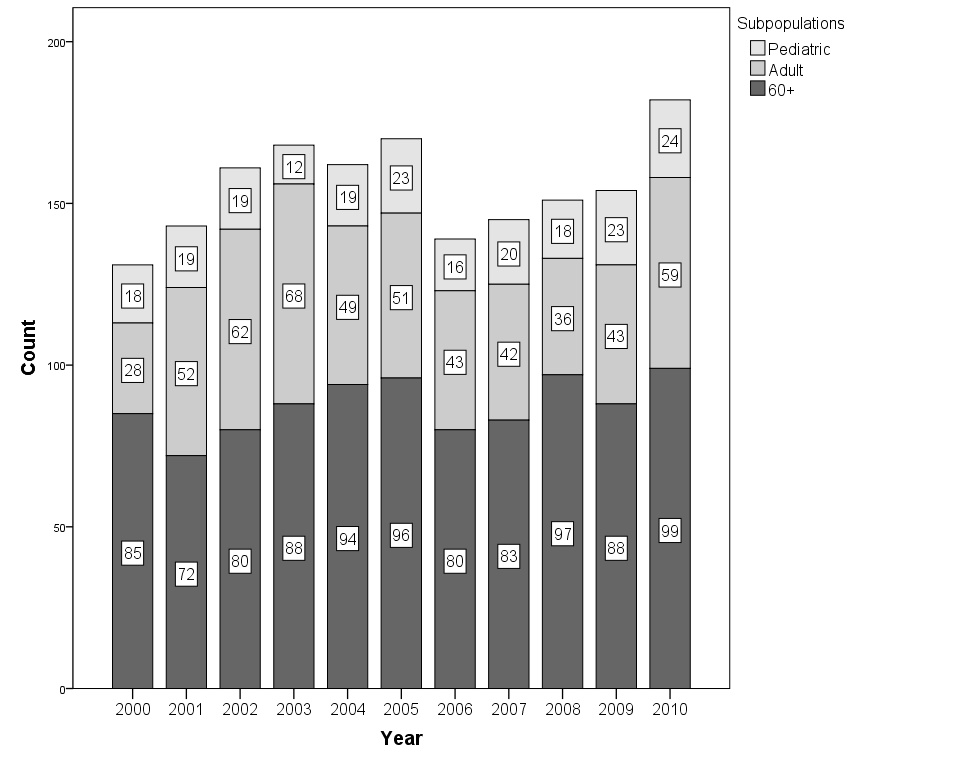 